Российская ФедерацияРеспублика ХакасияТаштыпский районСовет депутатов Таштыпского сельсоветаРЕШЕНИЕ    27 июля  2012 года                          с. Таштып                                      №  39Об установлении границ территории территориального общественного самоуправления  на территории села ТаштыпРассмотрев предложение граждан об установлении границ территории, на которой предполагается осуществлять территориальное общественное самоуправление, в соответствии с Федеральным законом от 06.10.2003 г. № 131-ФЗ «Об общих принципах организации местного самоуправления а Российской Федерации», Решением Совета депутатов муниципального образования Таштыпский сельсовет  от 16 мая 2006 года № 53 «Об утверждении Положения о территориальном общественном самоуправлении на территории муниципального образования Таштыпский сельсовет», руководствуясь статьей 27 Устава муниципального образования Таштыпский сельсовет, Совет депутатов Таштыпского  сельсовета,  РЕШИЛ:Установить границы территории, в пределах которой предполагается осуществлять территориальное общественное самоуправление, согласно приложению к настоящему решению.Контроль  за  исполнением настоящего решения возложить на комиссию по вопросам социальной политики, законности и правопорядка (А.И. Салайдинова).Настоящее  решение вступает в силу со дня его опубликования.Глава  Таштыпского сельсовета                                         А.А. Дьяченко                                                Приложение к решению Совета депутатов Таштыпского сельсовета 0т  27 июля 2012 года № 39Территориальные границы деятельностиТОС (территориального общественного самоуправления)  на территории села Таштып.Границы ТОС (территориального общественного  самоуправления),включают в себя границы села Таштып Таштыпского района Республики Хакасия.Дома № 27,29, 31 улицы Ленина  с прилегающей территорий.Дом  № 8 М- Цукановой с прилегающей территорией.Глава  Таштыпского сельсовета                                         А.А. Дьяченко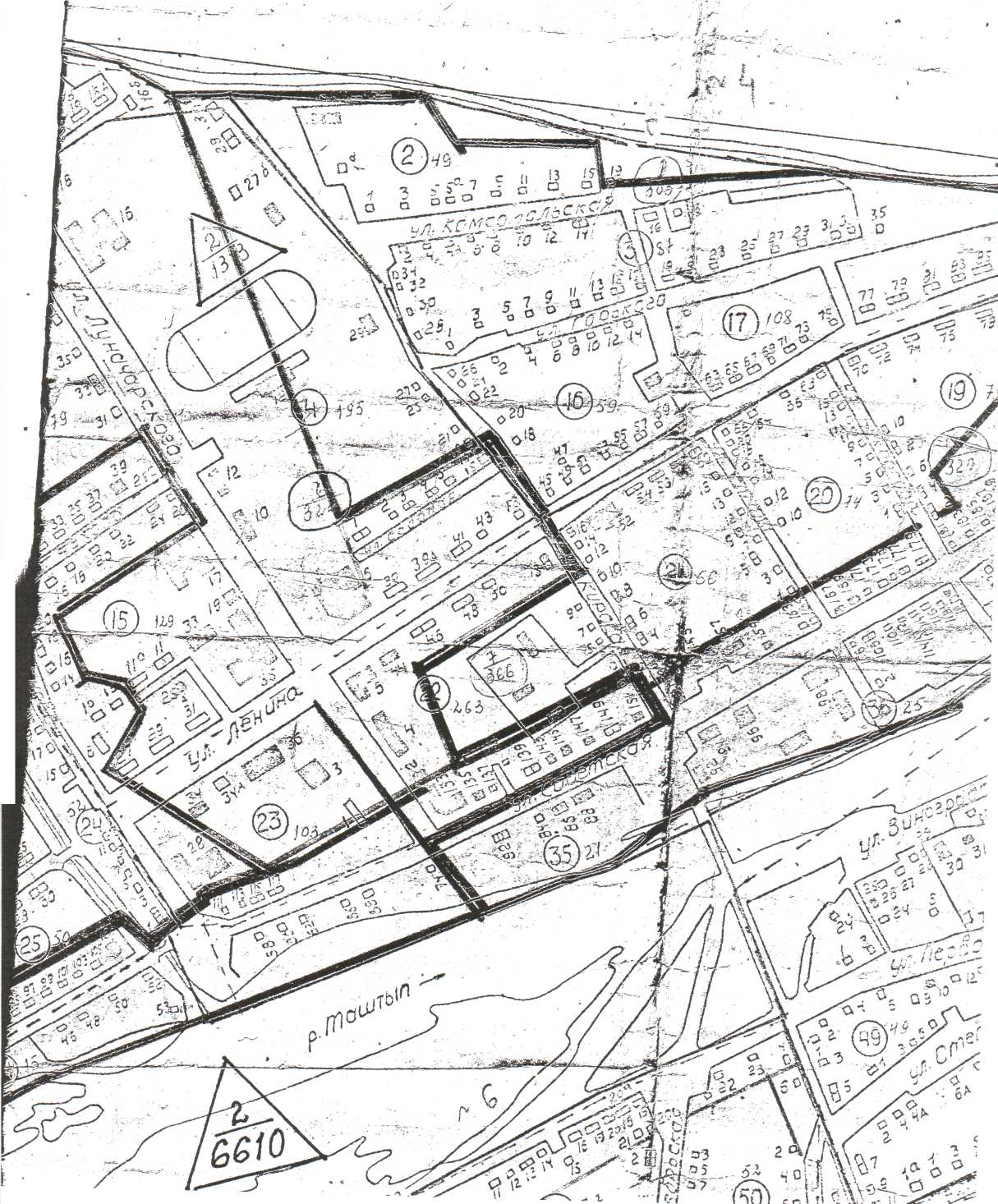 